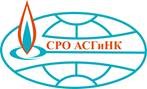 САМОРЕГУЛИРУЕМАЯ ОРГАНИЗАЦИЯАССОЦИАЦИЯ СТРОИТЕЛЕЙ ГАЗОВОГО И НЕФТЯНОГО КОМПЛЕКСОВ(СРО АСГиНК)ПРИСУТСТВОВАЛИ:Пономаренко Дмитрий Владимирович – Председатель Контрольной ко миссии;Скурихин Владимир Александрович – зам председателя Контрольной комиссии;Велентеенко Анатолий Михайлович;Воробей Олег Михайлович;Карпухин Александр Анатольевич;Кудряшов Василий Николаевич;Федоров Александр Александрович.Приглашенные:Летаев Андрей Евгеньевич – Заместитель генерального директора СРО АСГиНК;Ревин Анатолий Иванович – Главный специалист Контрольно-экспертного управления СРО АСГиНК;Пысина Людмила Анатольевна – Начальник финансово-экономического управления СРО АСГиНК.Кворум имеется.Заседание Контрольной комиссии Саморегулируемой организации Ассоциация строителей газового и нефтяного комплексов правомочно.Председательствовал – Пономаренко Дмитрий Владимирович.Секретарь – Карпухин Александр Анатольевич.ПОВЕСТКА ДНЯ:Утверждение плана выездных проверок членов СРО АСГиНК в 4 квартале 2021 года.Утверждение плана документарных проверок членов СРО АСГиНК в 4 квартале 2021 года.О рассмотрении документов, предоставленных членами Ассоциации для подтверждения соответствия квалификационного состава ИТР, обеспечивающего безопасное выполнение строительных работ;Об утверждении результатов проверок членов Ассоциации;О рассмотрении документов, предоставленных членами Ассоциации для внесения изменений в реестр членов СРО АСГиНК;СЛУШАНИЯ: 1. По данному вопросу повестки дня – докладчик В.А. СкурихинВ.А. Скурихин представил Контрольной комиссии для утверждения проект плана выездных проверок членов СРО АСГиНК в 4 квартале 2021 года в соответствии с приложением № 1 к данному протоколу.Голосование:По данному вопросу повестки дня решили:Утвердить план выездных проверок членов СРО АСГиНК в 4 квартале 2021 года в соответствии с приложением № 1 к данному протоколу.2. По данному вопросу повестки дня – докладчик В.А. СкурихинВ.А. Скурихин представил Контрольной комиссии для утверждения проект плана документарных проверок членов СРО АСГиНК в 4 квартале 2021 года в соответствии с приложением № 2 к данному протоколу.Голосование:По данному вопросу повестки дня решили:Утвердить план документарных проверок членов СРО АСГиНК в 4 квартале 2021 года в соответствии с приложением № 2 к данному протоколу.3. По данному вопросу повестки дня – докладчик В.А. СкурихинВ.А. Скурихин предложил Контрольной комиссии рассмотреть документы, предоставленные для подтверждения соответствия квалификационного состава инженерно-технических работников (далее – ИТР) Положению о членстве в СРО АСГиНК, в том числе о требованиях к членам Ассоциации о размере, порядке расчета и уплаты вступительного взноса, членских и иных взносов, следующими организациями, входящими в состав СРО АСГиНК:Таблица 1Голосование:По данному вопросу повестки дня решили:Подтвердить соответствие Положению о членстве в СРО АСГиНК, в том числе о требованиях к членам Ассоциации о размере, порядке расчета и уплаты вступительного взноса, членских и иных взносов, вновь предоставленного квалификационного состава ИТР вышеназванными организациями (Таблица 1), входящими в состав СРО АСГиНК.В случае наличия открытого дисциплинарного производства у организаций, указанных в Таблице 1, передать материалы по устранению нарушений Положения о членстве в СРО АСГиНК, в том числе о требованиях к членам Ассоциации о размере, порядке расчета и уплаты вступительного взноса, членских и иных взносов, а также других Положений, Требований и Стандартов, действующих в СРО АСГиНК, на Дисциплинарную комиссию СРО АСГиНК с рекомендацией прекращения дисциплинарного производства в отношении данных компаний.4. По данному вопросу повестки дня – докладчик А.И. Ревин 4.1 А.И. Ревин сообщил, что в соответствии с утвержденными планами выездных проверок, предлагается к утверждению акты 12 выездных проверок:в 7 организациях, выявлены следующие нарушения:4.2 А.И. Ревин сообщил, что в соответствии с утвержденными планами документарных проверок, предлагается к утверждению акты 19 документарных проверок:в 8 организациях, выявлены следующие нарушения:4.3 А.И. Ревин сообщил, что в соответствии с Уведомлениями государственных надзорных органов и уведомлений от членов СРО АСГиНК были проведены внеплановые выездные и документарные проверки:А.И. Ревин предложил:	- утвердить акты плановых выездных проверок, согласно списку:Таблица 2- утвердить акты плановых документарных проверок, согласно списку:Таблица 3- утвердить акты внеплановых документарных проверок, согласно списку:Таблица 4- согласовать сроки устранения нарушений и несоответствий требованиям Ассоциации, выявленных в ходе проверок и отмеченных в актах;- проконтролировать своевременное устранение членами Ассоциации нарушений и несоответствий, отмеченных в актах проверок.-  передать на рассмотрение Дисциплинарной комиссии Ассоциации материалы проверок организаций, указанных в Таблице №4.Голосование:По данному вопросу повестки дня решили:- согласовать сроки устранения нарушений и несоответствий требованиям Ассоциации, выявленных в ходе проверок и отмеченных в актах;- утвердить: акты плановых выездных проверок (Таблица 2), акты документарных проверок (Таблица 3); акты внеплановых документарных проверок (Таблица №4);- проконтролировать своевременное устранение членами Ассоциации нарушений и несоответствий, отмеченных в актах проверок;-  передать на рассмотрение Дисциплинарной комиссии Ассоциации материалы проверок организаций, указанных в Таблице №4.5. По данному вопросу повестки дня – докладчик В.А. СкурихинВ.А. Скурихин предложил Контрольной комиссии рассмотреть документы, предоставленные нижеуказанными организациями, входящими в состав СРО АСГиНК, на соответствие требованиям Градостроительного кодекса РФ и Положению о членстве в СРО АСГиНК, в том числе о требованиях к членам Ассоциации о размере, порядке расчета и уплаты вступительного взноса, членских и иных взносов, для внесения изменений в реестр членов СРО АСГиНК;- предложил Контрольной комиссии рекомендовать Совету Ассоциации внести изменения в реестр членов СРО АСГиНК, в соответствии с предоставленными заявлениями о внесении изменений по следующим организациям:- в связи с изменением идентификационных данных:1) Номер по реестру: 849,Наименование организации: АО " Аврора"Прежний юридический адрес: 	117638, Российская Федерация, г. Москва, ул.Одесская, д.2, этаж 9, пом.II-А, Башня ВНовый юридический адрес: 	119071, Российская Федерация, г. Москва, пр-кт Ленинский, д.15А, этаж 9ИНН / ОГРН: 7730250045 / 1197746185691Фактический адрес: 		119071, Российская Федерация, г. Москва, пр-кт Ленинский, д.15А, этаж 9Генеральный директор: Лаврененок Дмитрий АлександровичГолосование:По данному вопросу повестки дня решили:Документы, представленные вышеуказанными организациями, для внесения изменений в реестр членов СРО АСГиНК, признать соответствующими требованиям Градостроительного кодекса РФ и Положению о членстве в СРО АСГиНК, в том числе о требованиях к членам Ассоциации о размере, порядке расчета и уплаты вступительного взноса, членских и иных взносов.Рекомендовать Совету Ассоциации внести указанные в данном разделе изменения в реестр членов СРО АСГиНК следующим организациям:1) Номер по реестру: 849,Наименование организации: Акционерное общество "Аврора";ПОВЕСТКА ДНЯ ИСЧЕРПАНА.Заседание Контрольной комиссии Саморегулируемой организации Ассоциация строителей газового и нефтяного комплексов закрыто.ПРОТОКОЛ ЗАСЕДАНИЯ КОНТРОЛЬНОЙ КОМИССИИПРОТОКОЛ ЗАСЕДАНИЯ КОНТРОЛЬНОЙ КОМИССИИПРОТОКОЛ ЗАСЕДАНИЯ КОНТРОЛЬНОЙ КОМИССИИ«15» сентября 2021 г.Москва№ 225«ЗА»7 голосов«ПРОТИВ»0 голосов«ВОЗДЕРЖАЛОСЬ»0 голосов«ЗА»7 голосов«ПРОТИВ»0 голосов«ВОЗДЕРЖАЛОСЬ»0 голосов№п/п№ по рееструОПФНаименование организацииИННОГРН808ООО"ИнТехСтрой"77044493885177746356585«ЗА»7 голосов«ПРОТИВ»0 голосов«ВОЗДЕРЖАЛОСЬ»0 голосов№ п/пДата проверки№ проверки/№ в реестре№ проверки/№ в реестреНаименование организации117.02.20218 /850Джей Джи Си203.03.202110 /852Аргус-Сервис301.09.202129 /710СпецГазПодводСтрой421.07.202130 /738ГЭХ Теплостройпроект516.07.202132 /743АКСИТЕХ628.07.202135 /219СТРОЙТРАНСГАЗ705.08.202136 /586Газпром недра813.08.202137 /749КапиталИнвестСервис912.08.202138 /750ФракДжет-Строй1027.08.202140 /745Нефтегазсвязьстрой1130.08.202141 /805Специальная прокладка подземных коммуникаций и строительство1209.09.202143 /760Сервис-нафта№п/п№ проверки/№ в реестре№ проверки/№ в реестреНаименование организацииНарушены пункты:Нарушены пункты:Нарушены пункты:Нарушены пункты:Нарушены пункты:Нарушены пункты:Нарушены пункты:Нарушены пункты:№п/п№ проверки/№ в реестре№ проверки/№ в реестреНаименование организацииПоложение «О членстве» / Постановление Правительства РФ № 559 от 11.05.17Положение о порядке получения дополнительного профессионального образования и аттестации работников организаций членов СРО АСГиНК  Требований Ассоциации к страхованию гражданской ответственностиТребований Ассоциации к наличию сертификации систем менеджмента качества (СМК)Требований Ассоциации к наличию системы контроля качестваТребований Ассоциации к наличию системы аттестации по ПБПоложение «О контроле СРО АСГиНК за деятельностью своих членов»Срок устранения нарушений по акту проверки110 /852СпецГазПодводСтройп.2.803.09.22230 /738ГЭХ ТеплостройпроектКадры: п. 5.2.1.1. - 3 чел.; ПК: п. 5.2.1.2. - 3 чел.; 20.08.21332 /743АКСИТЕХКадры: п. 5.2.1.1. - 1 чел.; ПК: п. 5.2.1.2. - 6 чел.;  №559 - 1 чел. (НРС)п. 2.1.1 (2 чел)16.08.21436 /586Газпром недраПК: п. 5.2.1.2. - 1 чел.; 05.11.21540 /745НефтегазсвязьстройПК: п. 5.2.1.2. - 2 чел.; п. 2.1.1 (1 чел)01.11.21641 /805Специальная прокладка подземных коммуникаций и строительствоПК: п. 5.2.1.2. - 3 чел.; 01.11.21743 /760Сервис-нафтаКадры: п. 5.2.1.1. - 1 чел.; ПК: п. 5.2.1.2. - 7 чел.;п.2.830.03.22№ п/пДата проверки№ проверки/№ в реестре№ проверки/№ в реестреНаименование организации129.04.20212 /144Управляющая компания СТРОЙКОМПЛЕКС229.04.20215 /210Фирма Газприборавтоматика329.04.20217 /371ГАЗХОЛОДТЕХНИКА429.04.202110 /473Лид Лайн529.04.202112 /621РНГ626.05.202113 /624Газэнергострой727.05.202115 /651СЕВЕРИНВЕСТГРУПП825.06.202120 /810ВегаМашПроект917.06.202122 /832Стройсервис1008.06.202123 /833СТРОИТЕЛЬНАЯ ГЕНЕРИРУЮЩАЯ КОРПОРАЦИЯ1104.06.202124 /834Искра Системс1208.06.202125 /835БК-Сервис1304.06.202126 /836поддержки социальных инициатив Газпрома1404.06.202128 /839Энерго-Развитие1504.06.202130 /841ЯкутСтройПроект1612.07.202135 /131внедренческая фирма ЭЛНА1713.07.202137 /188Энергодиагностика1816.08.202147 /705Строительство подземных коммуникаций 331903.09.202154 /793Энерго-Инж№п/п№ проверки/№ в реестре№ проверки/№ в реестреНаименование организацииНарушены пункты:Нарушены пункты:Нарушены пункты:Нарушены пункты:Нарушены пункты:Нарушены пункты:Нарушены пункты:Нарушены пункты:№п/п№ проверки/№ в реестре№ проверки/№ в реестреНаименование организацииПоложение «О членстве» / Постановление Правительства РФ № 559 от 11.05.17Положение о порядке получения дополнительного профессионального образования и аттестации работников организаций членов СРО АСГиНК  Требований Ассоциации к страхованию гражданской ответственностиТребований Ассоциации к наличию сертификации систем менеджмента качества (СМК)Требований Ассоциации к наличию системы контроля качестваТребований Ассоциации к наличию системы аттестации по ПБПоложение «О контроле СРО АСГиНК за деятельностью своих членов»Срок устранения нарушений по акту проверки12 /144Управляющая компания СТРОЙКОМПЛЕКСКадры: п. 5.2.1.1.  - 3 чел.; МТБ; Отчет за 2020 год;п.2.1 Внутренние документы21.06.2125 /210Фирма ГазприборавтоматикаКадры: п. 5.2.1.1. - 1 чел.; п. 2.1.1 (1 чел)21.06.2137 /371ГАЗХОЛОДТЕХНИКАКадры: п. 5.2.1.1. - 3 чел.;01.02.21410 /473Лид ЛайнКадры: п. 5.2.1.1.  - 4 чел.; МТБ; Отчет за 2020 год;п.2.1 Внутренние документы04.06.21523 /833СТРОИТЕЛЬНАЯ ГЕНЕРИРУЮЩАЯ КОРПОРАЦИЯПК: п. 5.2.1.2. - 3 чел.;п.9.216.07.21624 /834Искра СистемсКадры: п. 5.2.1.2. - 6 чел.;п.11 - 28500 28.02.21 04.02.21728 /839Энерго-РазвитиеКадры: п. 5.2.1.2. - 6 чел.;п.2.227.03.21 01.07.21847 /705Строительство подземных коммуникаций 33ПК: п. 5.2.1.2. - 6 чел.;п. 2.1.1 (3 чел)16.10.21№ п/пДата проверки№ проверки /№ по рееструНаименование организацииАдрес составления акта116.03.2021-14.04.2021Внп.3/0389 ООО «ССК Газрегион»117393, Москва, ул.Профсоюзная, д.56Легкий несчастный случайЛегкий несчастный случайЛегкий несчастный случайЛегкий несчастный случайЛегкий несчастный случай218.03.2021-16.04.2021Внп.4/0389 ООО «ССК Газрегион»117393, Москва, ул.Профсоюзная, д.56Тяжелый  несчастный случайТяжелый  несчастный случайТяжелый  несчастный случайТяжелый  несчастный случайТяжелый  несчастный случай314.04.21 – 23.04.21Внп.7/0851ООО «КПС»г.Москва, Машкинское ш. вл.232 нарушения на объекте строительства2 нарушения на объекте строительства2 нарушения на объекте строительства2 нарушения на объекте строительства2 нарушения на объекте строительства№ п/пДата проверки№ проверки/№ в реестре№ проверки/№ в реестреНаименование организации117.02.20218 /850Джей Джи Си203.03.202110 /852Аргус-Сервис301.09.202129 /710СпецГазПодводСтрой421.07.202130 /738ГЭХ Теплостройпроект516.07.202132 /743АКСИТЕХ628.07.202135 /219СТРОЙТРАНСГАЗ705.08.202136 /586Газпром недра813.08.202137 /749КапиталИнвестСервис912.08.202138 /750ФракДжет-Строй1027.08.202140 /745Нефтегазсвязьстрой1130.08.202141 /805Специальная прокладка подземных коммуникаций и строительство1209.09.202143 /760Сервис-нафта№ п/пДата проверки№ проверки/№ в реестре№ проверки/№ в реестреНаименование организации129.04.20212 /144Управляющая компания СТРОЙКОМПЛЕКС229.04.20215 /210Фирма Газприборавтоматика329.04.20217 /371ГАЗХОЛОДТЕХНИКА429.04.202110 /473Лид Лайн529.04.202112 /621РНГ626.05.202113 /624Газэнергострой727.05.202115 /651СЕВЕРИНВЕСТГРУПП825.06.202120 /810ВегаМашПроект917.06.202122 /832Стройсервис1008.06.202123 /833СТРОИТЕЛЬНАЯ ГЕНЕРИРУЮЩАЯ КОРПОРАЦИЯ1104.06.202124 /834Искра Системс1208.06.202125 /835БК-Сервис1304.06.202126 /836поддержки социальных инициатив Газпрома1404.06.202128 /839Энерго-Развитие1504.06.202130 /841ЯкутСтройПроект1612.07.202135 /131внедренческая фирма ЭЛНА1713.07.202137 /188Энергодиагностика1816.08.202147 /705Строительство подземных коммуникаций 331903.09.202154 /793Энерго-Инж№ п/пДата проверки№ проверки /№ по рееструНаименование организацииАдрес составления акта116.03.2021-14.04.2021Внп.3/0389 ООО «ССК Газрегион»117393, Москва, ул.Профсоюзная, д.56Легкий несчастный случайЛегкий несчастный случайЛегкий несчастный случайЛегкий несчастный случайЛегкий несчастный случай218.03.2021-16.04.2021Внп.4/0389 ООО «ССК Газрегион»117393, Москва, ул.Профсоюзная, д.56Тяжелый  несчастный случайТяжелый  несчастный случайТяжелый  несчастный случайТяжелый  несчастный случайТяжелый  несчастный случай314.04.21 – 23.04.21Внп.7/0851ООО «КПС»г.Москва, Машкинское ш. вл.232 нарушения на объекте строительства2 нарушения на объекте строительства2 нарушения на объекте строительства2 нарушения на объекте строительства2 нарушения на объекте строительства«ЗА»7 голосов«ПРОТИВ»0 голосов«ВОЗДЕРЖАЛОСЬ»0 голосов«ЗА»7 голосов«ПРОТИВ»0 голосов«ВОЗДЕРЖАЛОСЬ»0 голосовПредседатель Контрольной комиссииПономаренко Дмитрий ВладимировичСекретарьКонтрольной комиссииКарпухин Александр Анатольевич